Counsellor – 3 days per week 
£30,000 per annum pro-rata + Car Allowance + Company Benefits 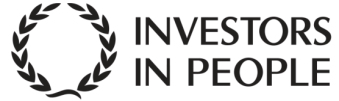 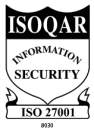 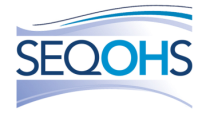 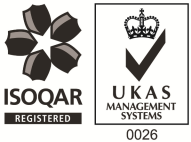 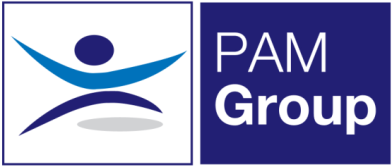 PAM Group is a highly experienced Occupational Health and Wellbeing specialist, providing services to more than 450,000 employees across the UK in both the public and private sector. We have over 10 years’ experience, working with clients to reduce absence and promote health and wellbeing in the workplace.About us:We provide a wide range of services including Physiotherapy and Rehabilitation Services, Case Management, Psychological Return to Work Services, Wellbeing Services FCE’s as well as Job Task Analysis.We provide an extensive range of return to work services, including counselling and CBT that can help in treating mental health issues, including: stress, anxiety, depression, low self-esteem, work problems, confidence, phobias, OCD, bereavement, relationship and PTSD.We are looking to recruit a qualified BACP Accredited Counsellor for a position working 3 days per week. The role will be initially homebased due to COVID-19, however once restrictions ease the role will be a mixed between homebased working and client’s sites in Perth & Dundee.  The ideal candidate will have:Minimum Post Grad Counselling DiplomaCBT qualified advantageous but not essentialThe benefits package includes:Pension Scheme - We pay your auto-enrolment pension at 8% totalHealth Scheme – Opticians, Dental, Physio & more!24/7 Doctor helpline – book a Telephone or Video Appointment with a GPEmployee Assistance Program – 24/7 telephone counselling helpline Life Insurance Scheme – 4 x your annual salary33 Days Leave Including Bank Holidays, pro-rata for part-time hoursMembership of Ethical Body fees paidMonthly case supervision 1-2-1 with your line manager Support with CPDFurther Training and Development opportunities Supervision Costs Covered, pro-rata for part-time workersIf you feel this role would be suitable for you, apply now!